Publicado en Alcobendas, Madrid  el 27/03/2023 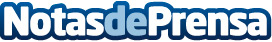 DEKRA participa en el primer máster Universitario en Seguridad Industrial de España Se presenta en España el primer máster oficial universitario en Seguridad Industrial, una disciplina encargada de prevenir y limitar los riesgos y proteger a las personas, bienes y medio ambiente en la actividad industrial, instalaciones y equiposDatos de contacto:DEKRA España Departamento de Marketing635828804Nota de prensa publicada en: https://www.notasdeprensa.es/dekra-participa-en-el-primer-master Categorias: Nacional Seguros Universidades http://www.notasdeprensa.es